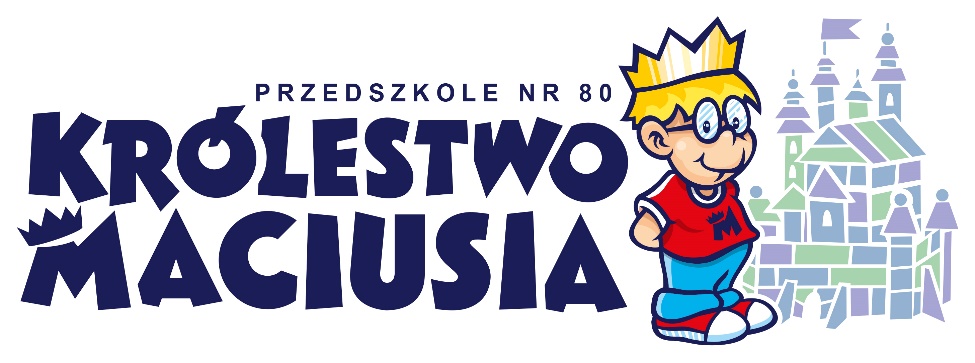 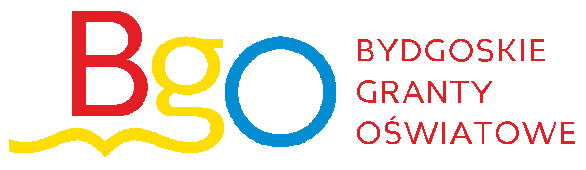 REGULAMIN MIĘDZYPRZEDSZKOLNEGO KONKURSU DLA DZIECI „LAPBOOK O ZDROWYM ODŻYWIANIU”Konkurs realizowany w ramach projektu edukacyjno-profilaktycznego dotyczącego zdrowego trybu życia i odżywiania „Aktywne i zdrowe dzieciaki to szczęśliwe bydgoskie przedszkolaki”dofinansowanego przez Bydgoskie Granty OświatoweCELE KONKURSUszerzenie wiedzy na temat zdrowego trybu życia.kształtowanie kreatywności i wrażliwości estetycznej poprzez popularyzowanie ciekawych, różnorodnych form i technik plastycznych.ZAŁOŻENIA ORGANIZACYJNE:1. Organizatorami Konkursu "Lapbook o zdrowym odżywianiu" jest Przedszkole nr 80 „Królestwo Maciusia” w Bydgoszczy.2. Konkurs „Lapbook o zdrowym odżywianiu” przeznaczony jest dla dzieci z przedszkoli znajdujących się na terenie miasta Bydgoszczy5-6lat.3. Zadaniem uczestnika konkursu jest wykonanie pracy plastycznej w formie Lapbooka, czyli teczki tematycznej.4. Lapbook powinien zawierać informacje, ciekawostki, nowości na temat zdrowego odżywiania.5. Każdy uczestnik może zgłosić do konkursu jedną, samodzielnie wykonaną pracę.6. Na odwrocie powinny znaleźć się następujące informacje:imię i nazwisko autora pracy oraz wiek;nazwę i numer przedszkola, do której uczęszcza autor;imię i nazwisko rodzica/prawnego opiekuna oraz numer telefonu;7. Format pracy max A3, technika pracy dowolna.8. Galeria zdjęć wykonanych prac zostanie utworzona na stronach internetowych organizatora.KRYTERIA OCENY PRAC:1. Zgodność pracy konkursowej z tematyka konkursu.2. Pomysłowość pracy.3. Technika wykonania pracy.4. Estetyka pracy.5. Samodzielność wykonania pracy.WARUNKI KONKURSU:1. Warunkiem wzięcia udziału w konkursie jest wypełnienie i podpisanie przez rodziców/prawnych opiekunów karty zgłoszeniowej, oświadczenia o przetwarzaniu danych osobowych oraz zgody na wzięciu udziału w konkursie (załącznik nr 1)2. Uczestnik Konkursu wyraża zgodę na nieodpłatne publikowanie swojego wizerunku/wizerunku* swojego dziecka oraz wizerunku innych osób utrwalonego/ych w materiale zgłoszonym na Konkurs (w formie fotograficznej i filmowej) przez Organizatorów bez ograniczeń czasowych za pośrednictwem ich stron internetowych.4. Termin składania prac: 20.09.2024r do godz. 14:005. Miejsce składania prac: Przedszkole nr 80 „Królestwo Maciusia” ul. Pomorska 80, 85-051 BydgoszczZASADY PRZYZNAWANIA NAGRÓD:1. O wyłonieniu zwycięzców decyduje powołana przez Organizatora Komisja Konkursowa.2. Lista laureatów wraz z zwycięskimi pracami zostanie umieszczona na stronie internetowej organizatora.3. Decyzja komisji jest ostateczna i nieodwołalna.POSTANOWIENIA KOŃCOWE:1. Karta zgłoszeniowa, oświadczenie dotyczące wyrażenia zgody na przetwarzanie danych osobowych oraz zgoda rodzica lub prawnego opiekuna stanowi załącznik nr. 1 niniejszego Regulaminu.3. Pytania dotyczące konkursu należy kierować do koordynatorów konkursu p80@edu.bydgoszcz.plZałącznik nr 1ZGODA NA UDZIAŁ W MIĘDZYPRZEDSZKOLNYM KONKURSIE PLASTYCZNYM „LAPBOOK O ZDROWYM ODŻYWIANIU” (wypełnia rodzic/opiekun prawny) Wyrażam zgodę na udział w konkursie mojego dziecka: ……………………………………………………………………………..……….………………(imię i nazwisko dziecka)Wyrażam zgodę na przetwarzanie przez organizatorów Konkursu danych osobowych mojego dziecka   w celach wynikających z organizacji Konkursu zgodnie z Rozporządzeniem Parlamentu Europejskiego  i Rady (UE) 2016/679 z dnia 27 kwietnia 2016 r. w sprawie ochrony osób fizycznych w związku z przetwarzaniem danych osobowych i w sprawie swobodnego przepływu takich danych oraz uchylenia dyrektywy 95/46/WE (ogólne rozporządzenie o ochronie danych). Wyrażam zgodę na zamieszczenie danych osobowych mojego dziecka (imię i nazwisko miejscowość i nazwa przedszkola/szkoły) na stronie internetowej organizatora Konkursu (ogłoszenie wyników Konkursu).Jednocześnie oświadczam, że zostałem/am poinformowany/a o tym, że : 1. Administratorem danych mojego dziecka i moich jest Przedszkole nr 80 „Królestwo Maciusia”  2. Dane uczestników Konkursu będą przetwarzane przez okres niezbędny do realizacji Konkursu zgodnie z art. 6 ust. 1 lit. a Rozporządzenia Ogólnego o Ochronie Danych Osobowych (dalej „RODO”). Dane osobowe będą przechowywane przez okres realizacji Konkursu, jego promocji i podsumowania na stronie internetowej i w mediach społecznościowych i w innych formach utrwaleń organizatorów Konkursu oraz przez okres wynikający z przepisów prawa. 3. Podanie przeze mnie danych osobowych moich i mojego dziecka jest dobrowolne, przy czym niezbędne dla udziału dziecka w Konkursie. Oświadczam, że zapoznałam/em się i akceptuję wszystkie warunki przewidziane w regulaminie Konkursu. …….……………………………………………………… data, czytelny podpis rodzica/opiekuna prawnegZałącznik nr 2KLAUZULA INFORMACYJNAZgodnie z art. 13 Rozporządzenia Parlamentu Europejskiego i Rady (UE) 2016/679 z dnia 27 kwietnia 2016r. w sprawie ochrony osób fizycznych w związku z przetwarzaniem danych osobowych i w sprawie swobodnego przepływu takich danych oraz uchylenia dyrektywy 95/46/WE (ogólne rozporządzenie o ochronie danych – RODO) informujemy, że:Administratorem Państwa danych osobowych jest Przedszkole nr 80 „Królestwo Maciusia” w Bydgoszczy, z siedzibą 85-051 Bydgoszcz, ul. Pomorska 80, reprezentowane przez Dyrektora PrzedszkolaKontakt z inspektorem ochrony danych: e-mail: iod@um.bydgoszcz.pl Dane osobowe Pana/ Pani i dziecka będą przetwarzane na podstawie art. 6 ust. 1 lit.,cogólnego rozporządzenie j/w o ochronie danych w celu realizacji zadań ustawowych, określonych w Ustawie – Prawo oświatowe z dn. 14 grudnia 2016 r. (Dz. U. z 2017 r., poz. 59 oraz Ustawy o systemie oświaty z dnia 7 września 1991 r. (Dz. U. z 2017 r., poz. 2198) w celu realizacji statutowych zadań dydaktycznych, opiekuńczych i wychowawczych w placówce.Podanie danych jest wymogiem ustawowy i niezbędne do realizacji zadań oświatowych.Dane osobowe są przechowywane i usuwane w terminach wskazanych w jednolitym rzeczowym wykazie akt oraz instrukcji w sprawie organizacji i zakresu działania archiwów zakładowych lub innych przepisach prawa, regulujących czas przetwarzania danych, którym podlega administrator, a jeżeli te przepisy nie wskazują okresu dotyczącego konkretnej sprawy – dane przechowane będą możliwie najkrótszy czas niezbędny do realizacji obowiązku lub usługiPo zakończeniu przetwarzania dane osobowe nie będą przetwarzane w innym celu niż pierwotny cel przetwarzaniaPodczas pozyskiwania danych osobowych administrator podaje osobie, której dane dotyczą informację, czy podanie danych osobowych jest wymogiem ustawowym, umownym lub warunkiem zawarcia umowy oraz czy osoba, której dane dotyczą jest zobowiązana do ich podania i jakie są ewentualne konsekwencje niepodania danychWizerunek i dane osobowe dzieci (imię i nazwisko) mogą być umieszczane na stronie internetowej przedszkola celu promocji działań dydaktyczno-wychowawczych przedszkola i osiągnięć dzieci. Dane osobowe przechowywane będą na stronie przez okres nauki w przedszkolu, archiwizowane przez 5 lat, a następnie trwale usuwane. Wizerunek i dane osobowe dzieci wymienione w punkcie 8 przetwarzane są na podstawie dobrowolnej, pisemnej zgody rodziców (prawnych opiekunów) dziecka.Odbiorcą Państwa danych osobowych są: osoby upoważnione przez administratora do przetwarzania danych w ramach wykonywania swoich obowiązków służbowychpodmioty, którym administrator zleca wykonanie czynności, z którymi wiąże się konieczność przetwarzania danych (podmioty przetwarzające)Administrator nie przekazuje ani nie zamierza przekazywać danych osobowych do państwa trzeciego czy organizacji międzynarodowychAdministrator nie stosuje mechanizmów zautomatyzowanego podejmowania decyzji, w tym nie stosuje profilowaniaOsoba, której dane są przetwarzane w granicach określonych w RODO ma prawo do żądania od administratora dostępu do swoich danych osobowych, sprostowania, usunięcia lub ograniczenia przetwarzania lub wniesienia sprzeciwu wobec przetwarzania danych, a także przenoszenia danych oraz wniesienia skargi do organu nadzorującego przestrzeganie przepisów ochrony danych osobowych, a w przypadku wyrażenia dobrowolnej zgody na przetwarzanie danych osobowych – prawo do cofnięcia tej zgody w dowolnym momencie, co nie wpływa na zgodność z prawem przetwarzania, którego dokonano na podstawie zgody przed jej cofnięciem.